INSTITUTO FEDERAL DE EDUCAÇÃO, CIÊNCIA E TECNOLOGIA BAIANO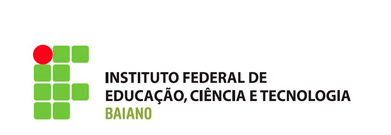 PRÓ-REITORIA DE EXTENSÃO COORDENAÇÃO DE PROGRAMAS E PROJETOS DE EXTENSÃOANEXO VFORMULÁRIO DE ANÁLISE DE PRESTAÇÃO DE CONTAS PELO COORDENADOR DE EXTENSÃOTítulo do Projeto:  Informar o Título do projeto de extensão.Coordenador do Projeto: Informar o nome do Coordenador do projeto de extensão.Campus: Informar o nome do Campus.Prestação de Contas de ExecuçãoPrestação de Contas FinanceiraOBSERVAÇÕES:A análise de prestação de contas financeira deve seguir o Documento de Instruções para Utilização dos Auxílios Financeiros.Edital / Chamada Interna nº: Programa Vinculado:IDENTIFICAÇÃOANÁLISE Descrição   Assinalar sim ou não Observações (se necessária)Relatório Final de Prestação de Contas entregue no prazo, conforme edital.                        Sim                  NãoProjeto adquiriu bem permanente.                       Sim                  NãoEm caso afirmativo de aquisição de bem permanente, foi preenchido formulário de doação.                       Sim                   NãoDescrição   Assinalar sim ou não conforme itens da prestação de contasDescrever Retificações (se necessária)Descrever as correções necessáriasRelato de Execução do Projeto                        Sim                  NãoInforma dados do Projeto                                Sim                    NãoInforma Estimativa de participantes                 Sim                    NãoInforma localização de execução                     Sim                    NãoTem Resumo / Relato da experiência              Sim                    NãoInforma considerações objetivos atingidos         Sim                  NãoApresenta gráficos de resultados                     Sim                   NãoApresenta fotos                                               Sim                    NãoItens FinanciáveisAssinalar sim ou não conforme itens da prestação de contasDescrever Retificações (se necessária)Descrever as correções necessáriasMaterial de Consumo             Sim      NãoPassagens e Despesas com Locomoção Urbana e Alimentação         Sim                        NãoContratação de Serviços de Terceiros Pessoa Física         Sim                      NãoContratação de Serviços de Terceiros Pessoa Jurídica          Sim                      Não Participação de Discentes em Eventos no País         Sim                      Não ANÁLISE FINAL DA COORDENAÇÃO DE EXTENSÃO(  ) Deferido  (  ) RetificarParecer Técnico:(apresentar subsídios da análise final)Data: ___/___/___(Assinatura e Carimbo)_____________________________________Coordenação de Extensão